Unit 5 Lesson 8: Más de una maneraWU Conversación numérica: Expresiones (Warm up)Student Task StatementEncuentra el valor de cada expresión.Activity Synthesis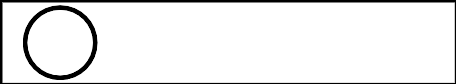 1 Jugo de cítricosStudent Task StatementHan exprimió 9 frutas para hacer jugo.Algunas de las frutas eran satsumas.El resto de las frutas eran toronjas.¿Cuántas frutas eran satsumas?¿Entonces cuántas frutas eran toronjas?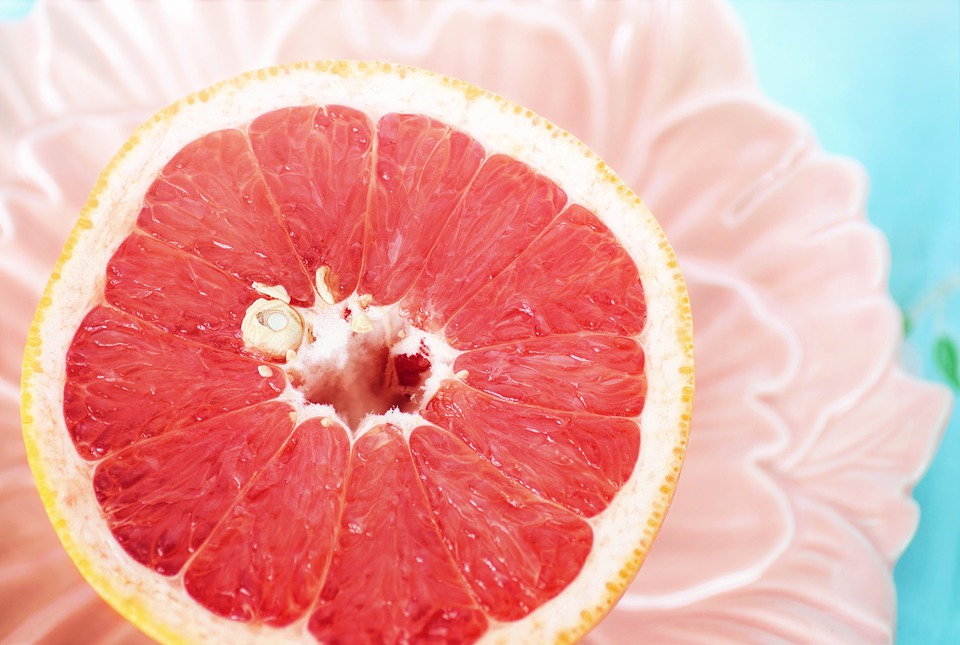 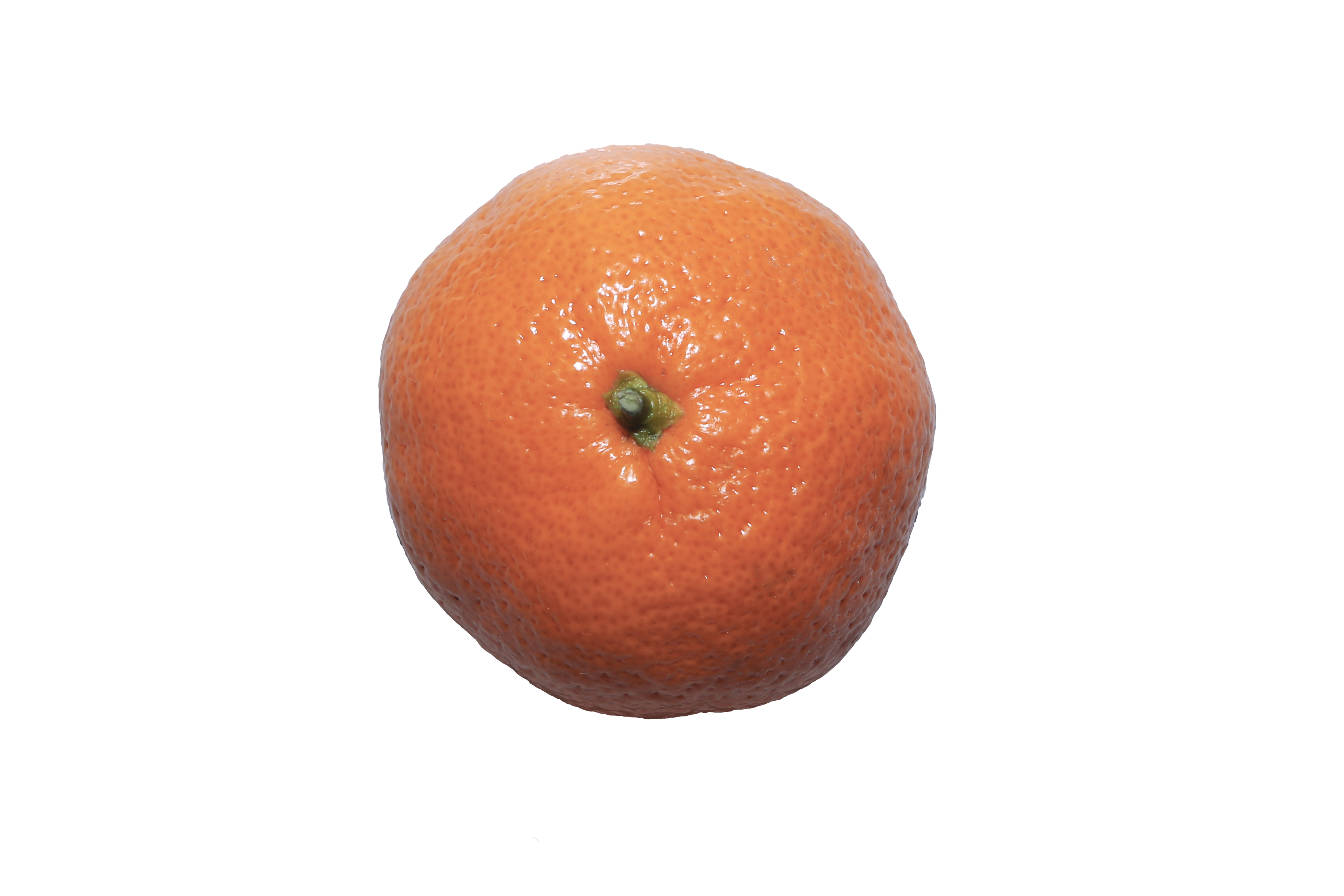 Clare: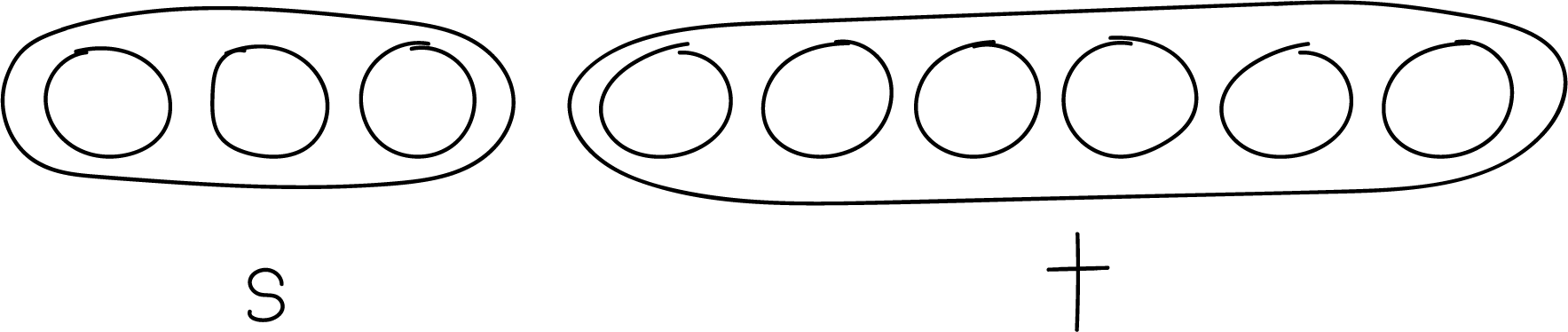 Diego: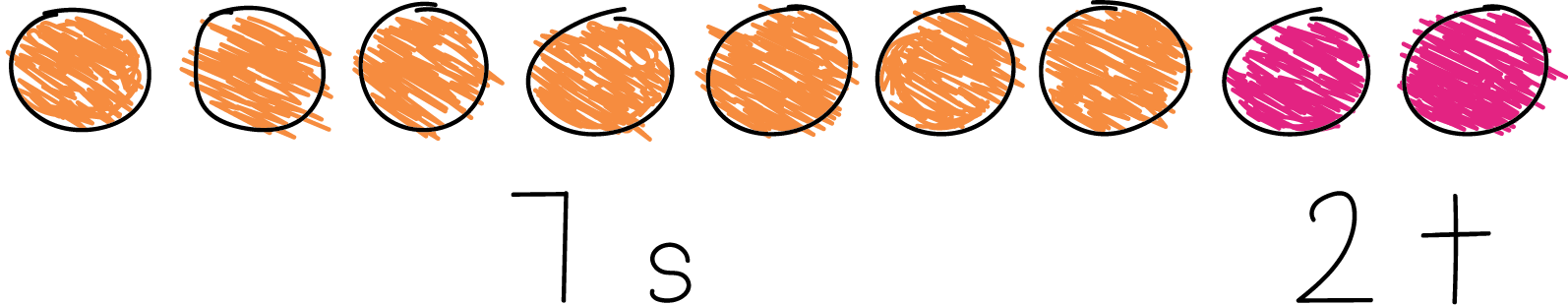 Han exprimió 9 frutas para hacer jugo.Algunas de las frutas eran satsumas.El resto de las frutas eran toronjas.¿Cuántas frutas eran satsumas?¿Entonces cuántas frutas eran toronjas?Muestra cómo pensaste. Usa objetos, dibujos, números o palabras.Expresión: ____________________________________2 Dátiles para rellenarStudent Task StatementAndre y su hermano mayor tenían 8 dátiles.Rellenaron algunos de los dátiles con queso.Rellenaron el resto de los dátiles con almendras.¿Cuántos dátiles rellenaron con queso?¿Entonces cuántos dátiles rellenaron con almendras?Expresión: _______________________________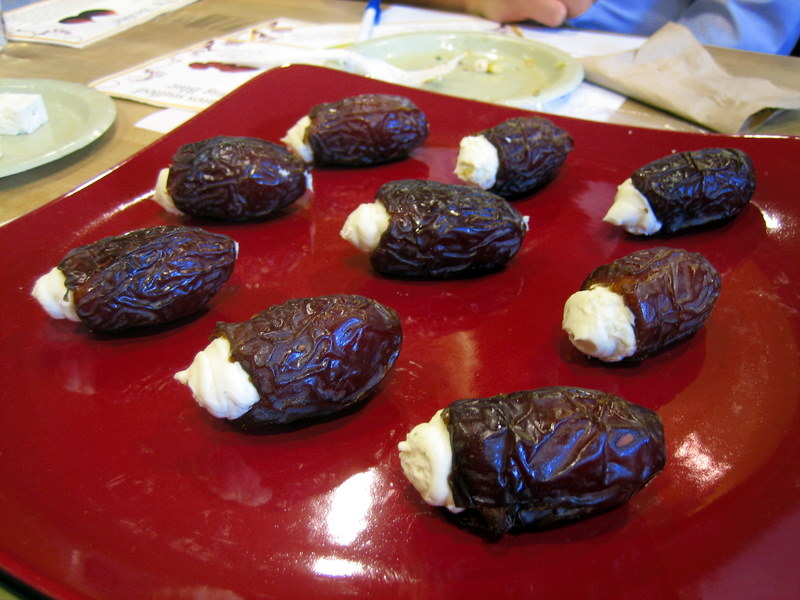 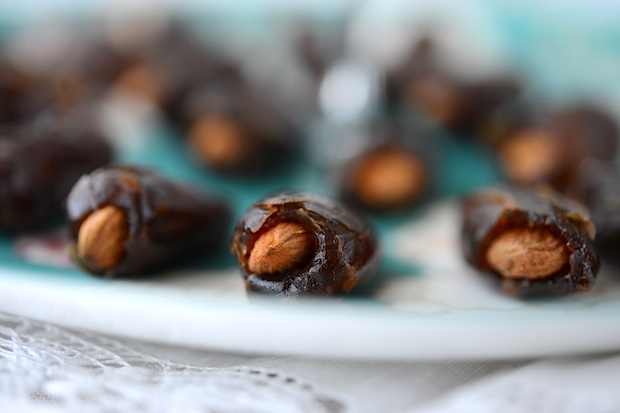 3 Centros: Momento de escogerStudent Task StatementEscoge un centro.¿Qué hay a mis espaldas?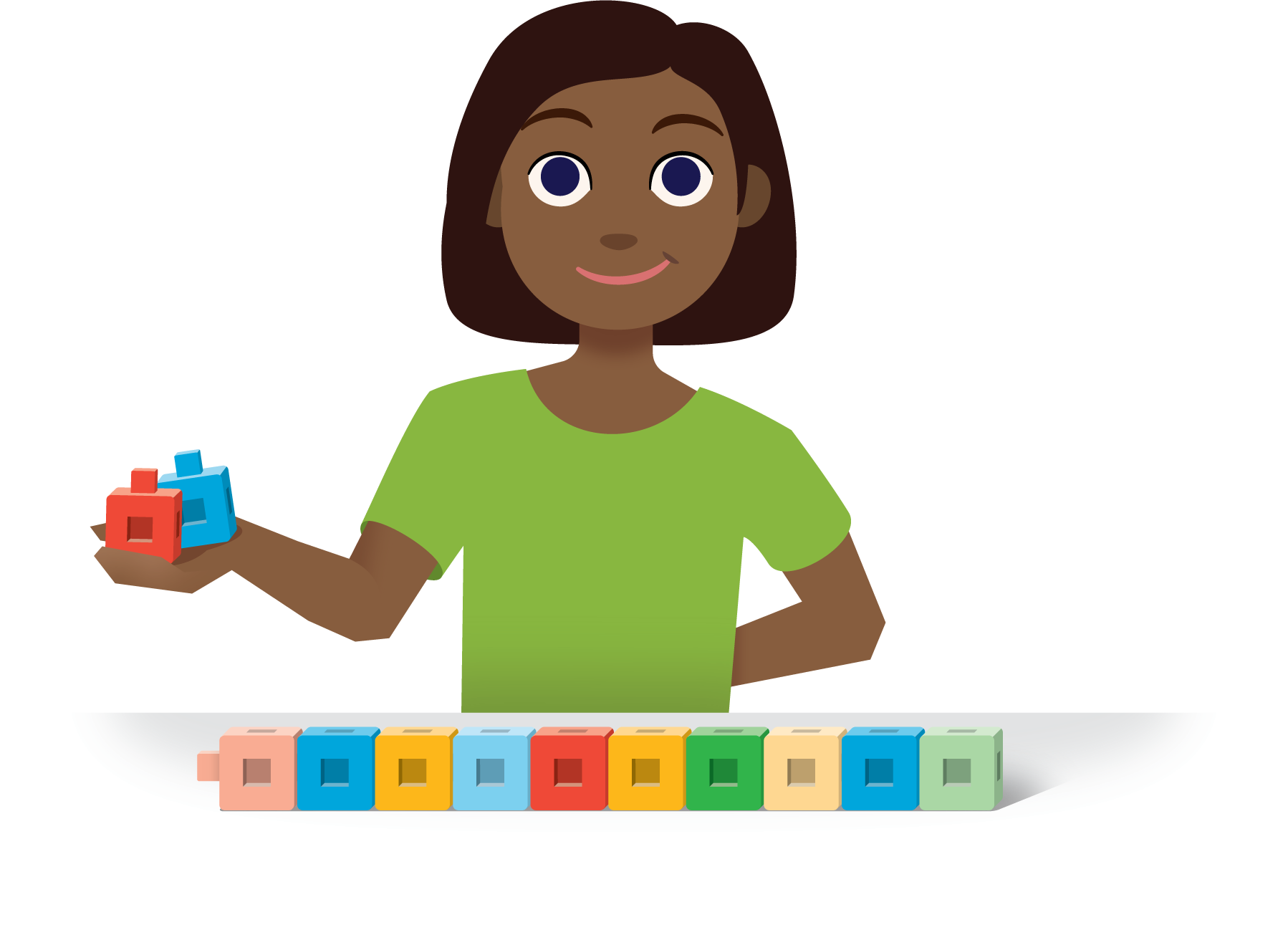 Tableros de 5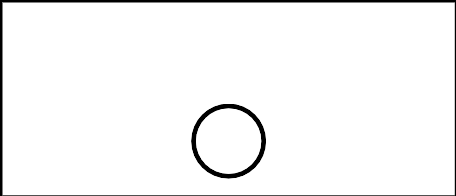 Formar o separar números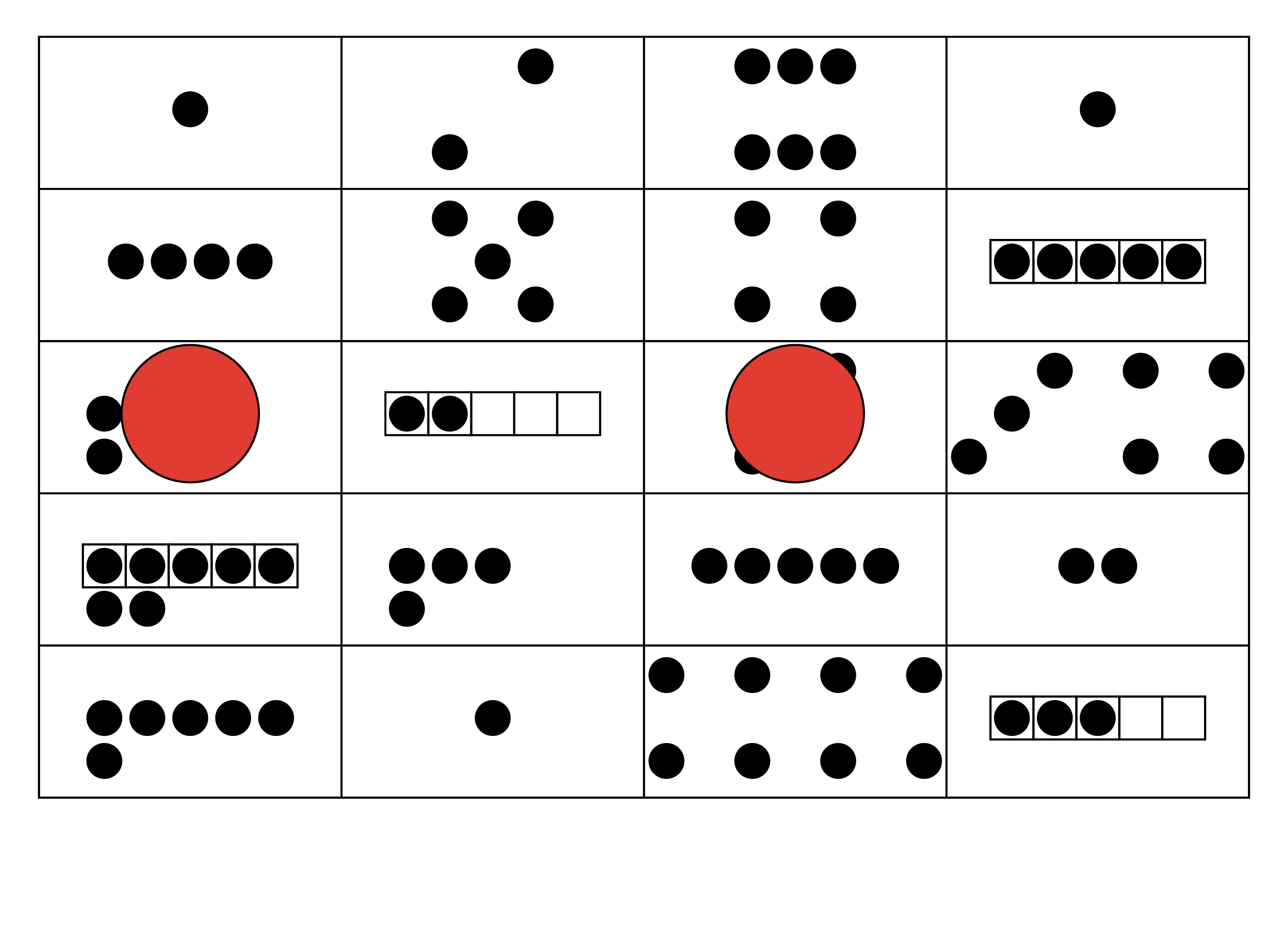 Historias matemáticas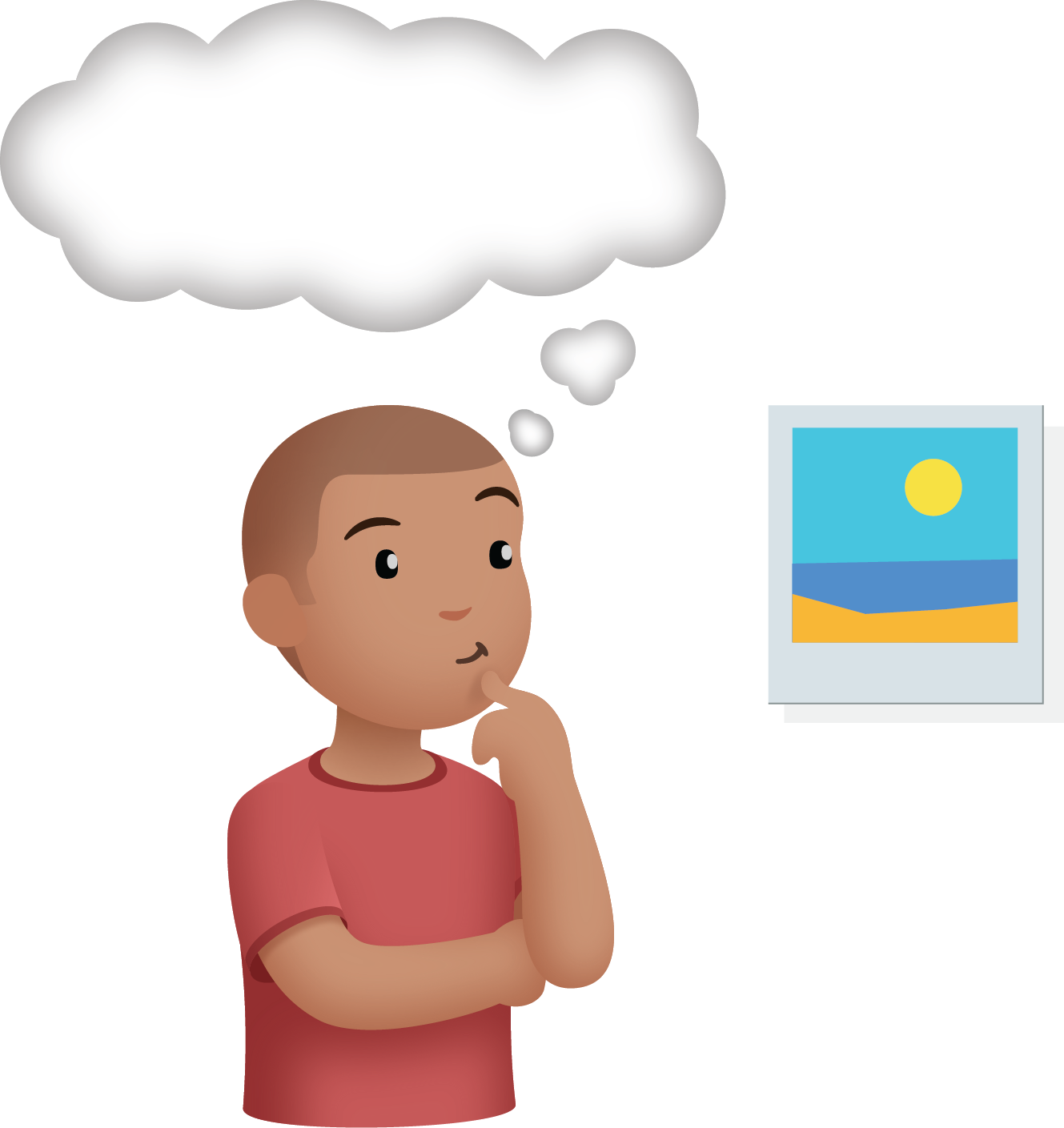 Images for Activity Synthesis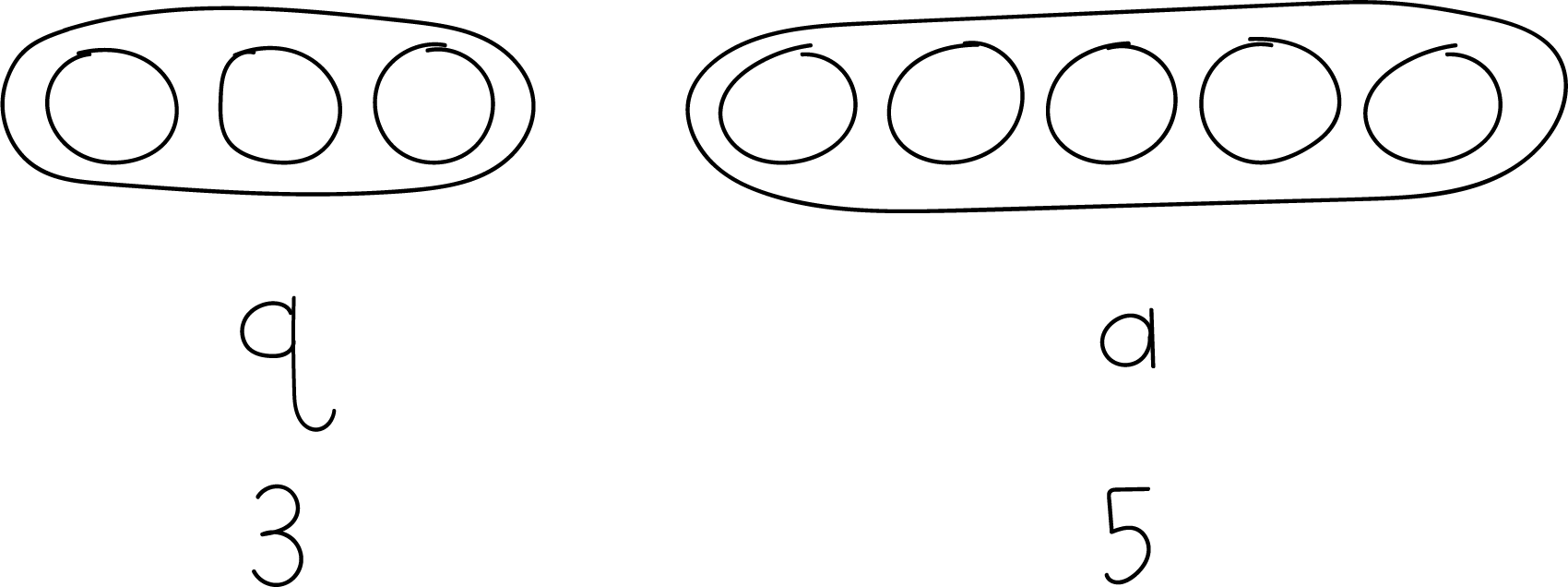 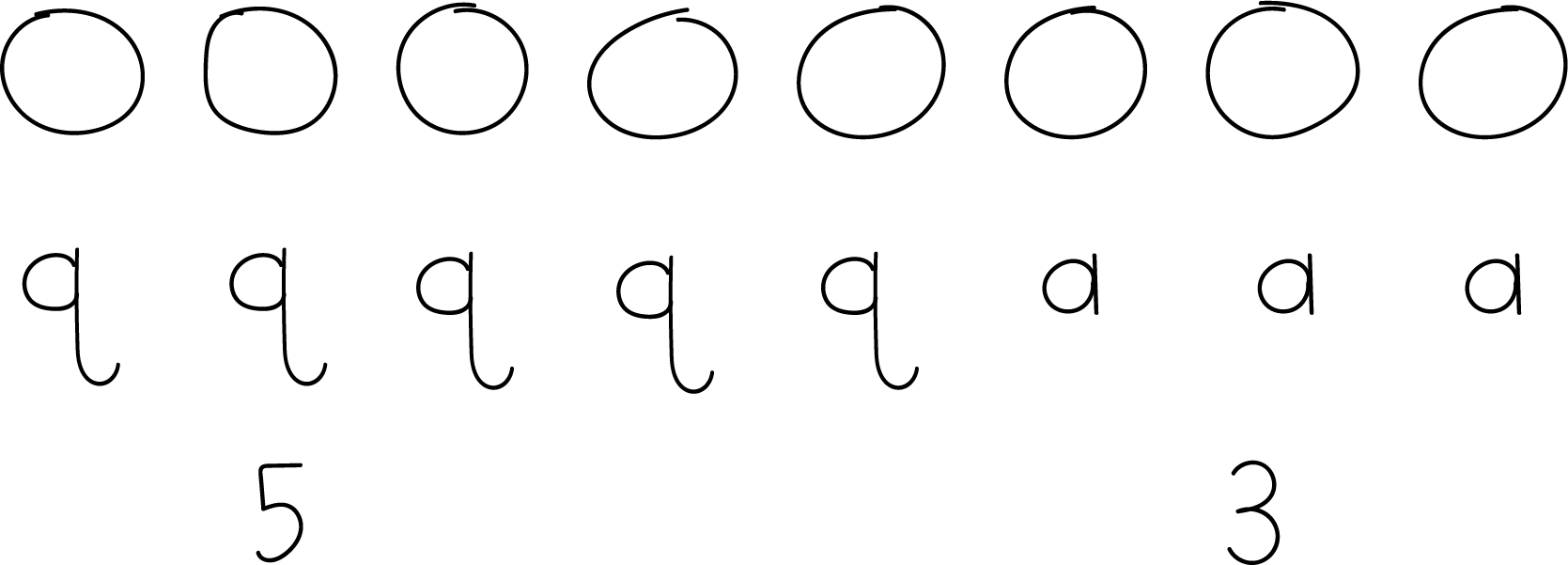 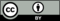 © CC BY 2021 Illustrative Mathematics®